Мордовкин Сергей Никанорович родился 1907. До войны был капитаном Осоавиахим(организация , которая обучала молодых новобранцев). Командование города Липецка ему дали бронь(это когда не посылали на войну), но он отказался от брони и ушел воевать с врагами добровольно. Добровольно пошел в 1941 году.  29 сентября 1942 году мой прадед героический защищал город  Ленинград и там погиб. Его фамилия увековечена на доске площади Героев.  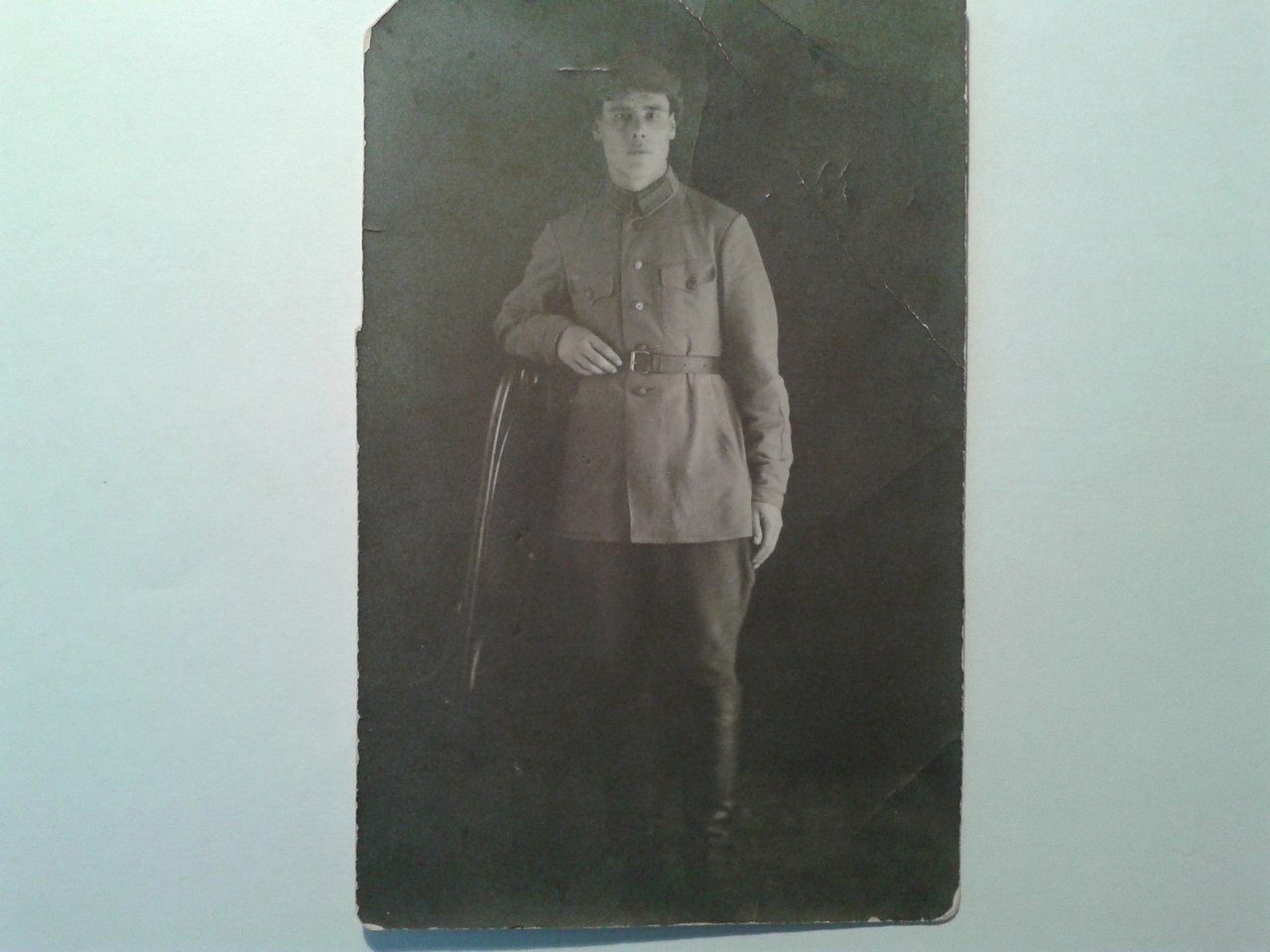 